PRZEDMIOTOWE ZASADY OCENIANIA Z MATEMATYKI Przedmiotowe Zasady Oceniania z matematyki uwzględniają podstawę programową kształcenia ogólnego z matematyki dla szkół ponadpodstawowych w zakresie podstawowym i rozszerzonym w technikum.CELE OGÓLNE OCENIANIA: Rozpoznawanie przez nauczyciela poziomu i postępów w opanowaniu przez ucznia wiadomości i umiejętności w stosunku do wymagań programowych. Informowanie ucznia o poziomie jego osiągnięć edukacyjnych i postępach w tym zakresie. Motywowanie ucznia do dalszej pracy.Pomoc uczniowi w samodzielnym kształceniu. Informowanie rodziców (opiekunów prawnych) o postępach, trudnościach lub uzdolnieniach dziecka.Dostarczenie nauczycielowi informacji zwrotnej na temat efektywności jego nauczania, prawidłowości doboru metod i technik pracy z uczniem.ELEMENTY WCHODZĄCE W ZAKRES OCENY W zakres oceny z matematyki wchodzą następujące elementy:Wiadomości w zakresie określonym przez podstawę programową z matematyki w zakresie podstawowym i rozszerzonym w technikum.Umiejętność wykorzystania wiadomości do rozwiązywania różnych problemów.Udział w konkursach przedmiotowych i dodatkowych zajęciach z matematyki.ZASADY OGÓLNEKażdy uczeń jest oceniany zgodnie z zasadami sprawiedliwości, obiektywności oraz jawności.Sprawdziany/prace klasowe, odpowiedzi ustne oraz inne formy sprawdzania wiedzy i umiejętności są obowiązkowe. Każdy uczeń ma obowiązek prowadzić zgodnie ze wskazówkami nauczyciela zeszyt przedmiotowy. Aktywność na lekcjach jest premiowana oceną ( trzy plusy= ocena bardzo dobra). Sprawdziany odbywają się zgodnie z rozkładem materiału/planem wynikowym. Sprawdziany są zapowiadane z co najmniej tygodniowym wyprzedzeniem i podaniem zakresu sprawdzanych umiejętności i wiedzy. Uczeń nieobecny na sprawdzianie (pracy klasowej) z przyczyn usprawiedliwionych ma obowiązek zaliczyć ją w terminie uzgodnionym z nauczycielem w pierwszym dniu obecności. Uczeń nieobecny z przyczyn nieusprawiedliwionych na sprawdzianie (albo zapowiedzianej, kartkówce czy poprawie pracy) otrzymuje ocenę niedostateczną. W przypadku sprawdzianu traci prawo do jej poprawy. Przy poprawianiu sprawdzianu/(pracy klasowej) lub pisaniu w drugim terminie kryteria ocen nie zmieniają się, a otrzymana ocena jest wpisana do dziennika.  Po dłuższej nieobecności w szkole (powyżej dwóch tygodni) uczeń ma prawo być nieoceniany (nie dotyczy wcześniej zapowiadanych prac klasowych). Nieobecność ucznia na lekcji zobowiązuje go do uzupełnienia materiału we własnym zakresie.12. Korzystanie przez ucznia w czasie prac pisemnych, sprawdzianów, kartkówek i innych form sprawdzania wiedzy z niedozwolonych przez nauczyciela pomocy stanowi podstawę do wystawienia oceny niedostatecznej. Uczeń ma prawo do jednokrotnego nieprzygotowania oraz do jednokrotnego braku zadania na półrocze. Nie dotyczy prac pisemnych zapowiedzianych. Przez nieprzygotowanie się do lekcji rozumiemy: niegotowość do odpowiedzi, brak pomocy niezbędnych do lekcji. Po wykorzystaniu limitu określonego powyżej uczeń, otrzymuje za każde kolejne nieprzygotowanie ocenę niedostateczną. Nauczyciel ma prawo do przeprowadzenia niezapowiedzianych kartkówek obejmujących ostatnie trzy jednostki tematyczne (od trzech tematów lekcyjnych) trwające do 20 minut. Może to być krótka forma pisemna z zadania domowego. Kartkówki podlegają poprawie. W terminie ustalonym z nauczycielem.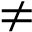 Uczeń na lekcji za zgodą nauczyciela może korzystać z kalkulatora lub kalkulatora graficznego, jeśli jego użycie jest zgodne z tematem lekcji. Zabronione jest korzystanie z telefonu komórkowego jako kalkulatora.Uczeń klasy IV technikum może w czasie prac pisemnych korzystać z maturalnych tablic matematycznych. W trakcie lekcji uczeń ma wyłączony telefon komórkowy lub inne urządzenia elektroniczne. Zapisy nieuregulowane w PZO będą rozstrzygane zgodnie z WSO lub rozporządzeniem MEN dotyczącym oceniania, klasyfikowania i promowania uczniów. Uczeń, który uważa, że ustalona przez nauczyciela ocena klasyfikacyjna (śródroczna lub roczna) jest zaniżona, może wystąpić (jeśli jest pełnoletni, jeśli nie to opiekun prawny) o przeprowadzenie egzaminu sprawdzającego wiedzę za zgodą i w wyznaczonym przez dyrektora terminie (przed konferencją klasyfikacyjną). Uczeń może być nieklasyfikowany, jeśli brak jest podstaw do ustalenia oceny klasyfikacyjnej z powodu nieobecności ucznia na zajęciach edukacyjnych, przekraczającej 50% czasu przeznaczonego na te zajęcia. Ocena śródroczna i roczna nie musi być średnią ocen cząstkowych. Oceny są jawne dla ucznia i jego rodziców (opiekunów prawnych). Uczeń, który otrzymał ocenę niedostateczną na I półrocze powinien w ciągu 7 dni zgłosić się do nauczyciela w celu ustalenia terminu i formy zaliczenia go.Uczeń, który otrzymał warunkową promocję z oceną niedostateczną z matematyki ma obowiązek w pierwszym tygodniu nauki zgłosić się do nauczyciela w celu ustalenia terminu i formy zaliczenia materiału z klasy poprzedniej. W przeciwnym przypadku lub gdy uczeń nie zaliczy tego zakresu materiału otrzyma ocenę niedostateczną na pierwsze półrocze. Wyniki matur próbnych w klasach kończących mogą być wpisywane do dziennika lekcyjnego w postaci wyniku procentowego(waga zero). Wynik nie wpływa na średnią ważoną ocen ucznia oraz  na jego ocenę końcową z przedmiotu. FORMY OCENIANIASprawdziany pisemne Kartkówki Odpowiedzi ustne Zadanie domowe Aktywność na lekcji Praca długoterminowa (projekty), prace dodatkowe Udział w konkursach Inne formy aktywności. ZASADY OCENIANIA POSZCZEGÓLNYCH FORM AKTYWNOŚCISprawdzian pisemny Sprawdzian pisemny planuje się po zakończeniu każdego działu lub w jego trakcie, jeżeli obejmuje on dużą partię materiału. Sprawdzian pisemny poprzedzony jest lekcją powtórzeniową z przypomnieniem wymagań programowych obowiązujących na sprawdzianie. Każdy sprawdzian pisemny może składać się z zadań zamkniętych, otwartych oraz z zadania dodatkowego. Każdy sprawdzian pisemny zawiera zadania z różnych poziomów wymagań.Przy ocenianiu sprawdzianu pisemnego stosuje się kryterium punktowe przeliczając na ocenę szkolną według poniższej tabeli: Każdy sprawdzian pisemny jest oceniany w ciągu dwóch tygodni. Zadania z prac pisemnych są omawiane na lekcji. Kartkówki ( maks. 20 minutowe) Mają na celu szybkie sprawdzenie wiadomości zarówno teoretycznych jak i praktycznych oraz kontrolę samodzielności wykonywania prac domowych. Obejmują zakres wiadomości i umiejętności z 2 – 3 ostatnich jednostek tematycznych. Odpowiedzi ustne Zakres odpowiedzi obejmuje wiadomości i umiejętności z danego działu. Pytania, na które udzielana jest odpowiedź powinny obejmować różne poziomy wymagań.Ocena z odpowiedzi jest jawna i uzasadniona przez nauczyciela. UCZEŃ OTRZYMUJE OCENĘ: niedostateczną –.jeżeli:nie opanował materiału na poziomie wymagań podstawowych,osiągnięcia ucznia nie gwarantują dalszego przyswajania wiedzynie potrafi rozwiązać najprostszych zadań nawet z pomocą nauczyciela lub innych uczniów,dopuszczającą – jeżeli:częściowo opanował materiał na poziomie wymagań podstawowych,braki w opanowanym materiale umożliwiają zrozumienie i naukę dalszych treścipotrafi rozwiązać proste problemy na poziomie wymagań podstawowych z pomocą nauczyciela lub innych uczniów,posiada zeszyt przedmiotowy, odrabia prace domowe,dostateczną – jeżeli: spełnia większość osiągnięć z poziomu podstawowego,może mieć trudności z opanowaniem treści wykraczających poza poziom podstawowy,samodzielnie rozwiązuje zadania na poziomie wymagań podstawowych a z pomocą nauczyciela lub innych uczniów niektóre proste zadania  na poziomie wymagań rozszerzających,prowadzi zeszyt przedmiotowy, odrabia prace domowe,jest aktywny na lekcji.dobrą – jeżeli: spełnia większość osiągnięć z poziomu podstawowego i część z poziomu rozszerzającego,samodzielnie rozwiązuje zadania na poziomie wymagań podstawowych i proste zadania na poziomie wymagań rozszerzających z pomocą nauczyciela,odpowiada samodzielnie,prawidłowo formułuje myśli matematyczne,prowadzi zeszyt przedmiotowy, odrabia prace domowe,jest aktywny na lekcji i wykonuje prace dodatkowe.      bardzo dobrą –  jeżeli: spełnia wymagania podstawowe i z poziomu rozszerzonego,prawidłowo interpretuje przy użyciu języka matematycznego poznane własności i wzory, samodzielnie udziela odpowiedzi na wszystkie postawione pytania,  zdobytą wiedzę potrafi stosować w nowych sytuacjach,rozwiązuje samodzielnie zadania rachunkowe i problemowe       celującą – jeżeli: odpowiedź wskazuje na szczególne zainteresowanie przedmiotem,  spełnia kryteria oceny bardzo dobrej zawiera oryginalne przemyślenia i własne oceny ucznia. Zadanie domowe Zadanie domowe podlega ocenie, brak pracy domowej skutkuje oceną niedostateczną. Ocena niedostateczna z pracy domowej może być poprawiana na bieżąco. Oceniana jest zawartość rzeczowa, poprawność rozwiązania, nieszablonowy sposób rozwiązywania. Uczeń nie otrzymuje oceny niedostatecznej za błędne rozwiązanie zadania domowego. Przy ustalaniu oceny na I półrocze oraz oceny rocznej bierze się pod uwagę średnią ważoną. Przyznaje się następujące wagi: Do innych form sprawdzenia wiedzy wagi ustala nauczyciel i zapoznaje z nimi uczniów. SPOSOBY KORYGOWANIA NIEPOWODZEŃ Uczeń ma prawo do poprawy niepowodzeń szkolnych i podnoszenia osiągnięć z matematyki. Dopuszcza się następujące formy poprawy oceny:uczeń może systematycznie, na bieżąco poprawić ocenę – zgodnie z WZO,w przypadku uzyskania na poprawie pracy pisemnej, kartkówki oceny gorszej lub takiej samej od pierwotnej nie wpisuje się jej do dziennika,w wyjątkowych przypadkach losowych uczeń może być zwolniony ze sprawdzianu, kartkówki lub odpowiedzi ustnej,uczniowie mogą uzupełniać braki z przedmiotu w ramach konsultacji z nauczycielem.OBNIŻENIE WYMAGAŃ EDUKACYJNYCH            Nauczyciel dostosowuje wymagania edukacyjne do indywidualnych potrzeb psychofizycznych i edukacyjnych ucznia u którego stwierdzono specyficzne trudności w uczeniu się uniemożliwiające sprostaniu tym wymaganiom, na podstawie opinii z poradni psychologiczno-pedagogicznej..Ocenianie uczniów ze stwierdzonymi specyficznymi potrzebami edukacyjnymi odbywa się więc wg zasad: - stosuje się zalecenia zawarte w opiniach specjalistycznych poradni - dostosowanie wymagań dotyczy formy sprawdzania wiedzy, a nie treści. - graficzna strona pisma nie ma wpływu na ocenę, - umożliwia się uczniowi pisanie w tempie dostosowanym do możliwości, - zwiększa się czas oczekiwania na odpowiedź ucznia po zadanym pytaniu, - nauczyciel nie wydaje zbyt wielu poleceń w tym samym czasie, - nie omawia się błędów wobec całej klasy, - nie porównuje się wyników pracy ucznia z wynikami innych uczniów, z jego poprzednimi,- uczniowie z trudnościami w matematyce (dyskalkulia) mogą korzystać z kalkulatora, z modeli brył przestrzennych .- nauczyciel ocenia tok rozumowania poprzez analizę działań, a nie tylko jego wynik - w przypadku dyskalkulii z dysgrafią rysunki geometryczne mogą być niedokładne (nauczyciel ustala stopień niedokładności ).Zdalne nauczanie.Podczas nauczania zdalnego, głównym kanałem łączności oraz wymiany informacji pomiędzy nauczycielem i uczniem jest aplikacja Teams oraz dziennik elektroniczny Vulcan.Nauczyciele będą udostępniać wspomnianą drogą materiały do pracy oraz kontaktować się w czasie rzeczywistym lub poprzez wiadomości i nagrania.Zdalna realizacja podstawy programowej odbywać się będzie z wykorzystaniem narzędzi wskazanych przez nauczyciela.Zdalne monitorowanie i ocenianie postępów uczniów odbywać się będzie poprzez:Aktywność podczas lekcji online (plusy przeliczane na ocenę zgodnie z zasadami PZO)- waga 1Odpowiedzi ustne online – waga 2Prace klasowe, kartkówki, testy online – waga 1Zadania – waga 1O terminie i zakresie materiału pracy pisemnej nauczyciel informuje w terminach zgodnych ze Statutem Szkoły.Uczeń przesyła do nauczyciela zlecone prace na nośnik wskazany przez nauczyciela i w określonym terminie. Wszystkie formy oceniania zaplanowane przez nauczyciela są obowiązkowe dla ucznia.W przypadku choroby ucznia lub innych okoliczności uniemożliwiających terminowe przesłanie prac, opiekun/ rodzic jest zobowiązany zgłosić ten fakt nauczycielowi lub wychowawcy klasy i ustalić nową formę i czas zaliczenia.Rodzice i uczniowie są na bieżąco informowani o postępach w nauce poprzez e- dziennik.Oceny uzyskane podczas nauki zdalnej można poprawić po uzgodnieniu z nauczycielem sposobu i terminu poprawy.Nauczyciel jest dostępny dla uczniów i rodziców danej klasy w trakcie godziny lekcyjnej lub w innym ustalonym terminie. W tym czasie odpowiada na pytania zadane przez uczniów lub rodziców przez wiadomości dziennika elektronicznego ( lub inną ustaloną drogą) Pozostałe uzgodnienie są zgodne z wcześniej podanymi kryteriami oceniania.Procent, maksymalna ilość punktów Ocena 0 % – 39% niedostateczna 40% - 54% dopuszczająca 55% - 74% dostateczna 75%  - 89% dobra 90% - 100% bardzo dobra + zadanie dodatkowe celująca Forma sprawdzenia wiedzy Waga Waga poprawy Sprawdzian 5 5Kartkówka 3 3Odpowiedź 2 2 Zadanie domowe 1 1 Aktywność 1  1